
TRAKŲ KRAŠTO VIETOS VEIKLOS GRUPĖS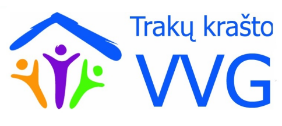 VISUOTINIO SUSIRINKIMO Nr.3 PROTOKOLAS 2019-12-12 d. Nr. 3Laikas – 2019 m. gruodžio  12 d.  18.00 val.Vieta – Karaimų g. 2, Trakai (restorano „Pirosmani“ patalpos). Posėdžio pirmininkė – Alvyda Kazakevičiūtė-Staniunaitienė.Posėdžio sekretorė – Svetlana ŽilionienėBalsus skaičiuoja Artūras Vyšniauskas.Susirinkime dalyvavo 32 asmenys, iš jų 20 VVG narys, turintis balso teisę. Dalyvių sąrašas pridedamas, kvorumas yra (VVG sudėtyje 38 nariai).Informacija apie posėdį ir posėdžio dienotvarkė buvo skelbta www.trakuvvg.lt, siųsta VVG nariams el. paštais.DIENOTVARKĖ:Dėl „Trakų krašto vietos veiklos grupės teritorijos 2015–2023 m. vietos plėtros strategijos“ įgyvendinimo. Dėl Trakų krašto VVG stojimo į Lietuvos kaimo tinklą ir atstovo delegavimo atstovauti VVG .Dėl teritorinio projekto „Dzūkijos piliakalnių kelias“ įgyvendinimo. Kiti klausimai.SVARSTYTA.  „Trakų krašto vietos veiklos grupės teritorijos 2015–2023 m. vietos plėtros strategijos“ įgyvendinimasVVG pirmininkė pateikė informaciją apie įgyvendintus ir įgyvendinamus vietos projektus. Informavo apie atliekamus vietos veiklos grupių vertinimus. Neatitikus tam tikrų kriterijų, kokių dar neaišku, gali būti minusuojama 20 proc. parama.  Tarp visų VVG mes esame „pabaigos pradžioje“, tiksliau tariant „ant ribos“ , kuriems gali būti minusuojama parama. Priklausys nuo to, kaip bus atliekamas visas vertinimas. Tikimasi, kad bus atsižvelgta ne bvien į išmokėtas paramos sumas ar gautus projektus. Ji taip pat informavo, kad kitos VVG masiškai keičia strategijas keisdami įgyvendinimo sumas už 2019 m. Buvo apsitarta, kad bendras įgyvendinimo rodiklis vis tiek nepasikeis, liks 36 proc., ir netikslinga dabar keisti strategijos. Jeigu jau keisti strategiją, tai keisti ne vieną rodiklį, o aptarti priemones, jų sumas, vertinimo kriterijus (pridedamos  2 lentelės).NUTARTA. 2019 m. „Trakų krašto vietos veiklos grupės teritorijos 2015–2023 m. vietos plėtros strategijos“ nekeisti. BALSAVIMAS:  20 „už“ – vienbalsiai.SVARTSYTA.  Trakų krašto VVG stojimo į Lietuvos kaimo tinklą ir atstovo delegavimo atstovauti VVG .VVG pirmininkė informavo apie VVG narystę Lietuvos kaimo tinkle. Mūsų VVG tinkle nuo 2011 metų. Kas 2015 m. nepersiregistravo dėl narystės, buvo automatiškai  išbraukti. Tik šiais metais apsižiūrėta, kad Trakų krašto VVG nėra tinklo narė. Pritarta dėl stojimo į VVG tinklą ir tinkle vietos veiklos grupei  atstovauti pasiūlyta Alvyda Kazakevičiūtė-Staniunaitienė.	NUTARTA:Stoti į Lietuvos kaimo tinklą. Trakų krašto vietos veiklos grupei atstovauti deleguoti VVG pirmininkę Alvydą Kazakevičiūtę-Staniunaitienę. BALSAVIMAS:  20 „už“ – vienbalsiai.SVARSTYTA. Teritorinio projekto „Dzūkijos piliakalnių kelias“ įgyvendinimas. VVG pirmininkė pristatė teritorinio projekto įgyvendinimo eigą. Projektas šiek tiek stringa. Nesurinkta ir nesusisteminta informacija, nebaigti rengti maršrutai ir neišleistas leidinys, neįvyko dvi kelionės (apvažiavimai) dėl šių priežasčių:Projekto įgyvendinimo eigoje teko keisti 2 piliakalnius. Prie gerai privažiuojamų pasirinktų piliakalnių, vykdant veiklas, nebuvo jiems įmanoma sukurti „produkto“, nes šalia neteikiamos paslaugos, negaminami suvenyrai, nėra pramogų, arba jeigu ir teikiama paslauga, teikėjas nesutiko jos įtraukti į maršrutą. Dėl šių priežasčių ir nebuvo įmanoma tiems piliakalniams sukurti „produkto“, kurį būtų galima aprašyti ir įtraukti į turistinį maršrutą.  Taip pat po mokymų, „piliakalnių globėjai“ gavę žinių, išklausę specialistų patarimų, pradėjo keisti piliakalnio patiekalus, papildomų diskusijų kilo dėl piliakalnio suvenyrų, kurie turėjo „nugulti“ į leidinį.  Diskusijos, paieškos, susitikimai užima laiko, sunku išgryninti susikaupusią informaciją, trūksta vaizdinės medžiagos. Susidaro ištisa grandinė: neturint galutinio produkto, negalima baigti rengti maršrutų, neturint maršrutų negalima rengti leidinio. Leidinys buvo numatytas pristatyti per konferenciją. Nesant leidinio, netikslinga organizuoti konferencijos, kurios metu bus pristatomas galutinis piliakalnių  produktas. Siekiant tinkamai įgyvendinti projektą ir nešvaistyti lėšų, tikslinga pratęsti galutinio mokėjimo prašymo datą iki 2020 m. balandžio 30 d. , neįvykdytų veiklų lėšas perkeliant iš antros paramos dalies į trečią paramos dalį bei vykdyti neįvykdytas veiklas.   NUTARTA. Kreiptis į Nacionalinę mokėjimo agentūrą prie Žemės ūkio ministerijos pratęsti galutinio mokėjimo prašymo datą iki 2020 m. balandžio 30 d. , neįvykdytų veiklų lėšas perkeliant iš antros paramos dalies į trečią paramos dalį bei vykdyti neįvykdytas veiklas.   BALSAVIMAS:  20 „už“ – vienbalsiai.SVARSTYTA. Kiti klausimai. Buvo aptarti einamieji klausimai. VVG nariai pristatė svarbiausius metų įvykius savo organizacijose. NUTARTA. Sprendimo priimti šiuo klausimu nereikia. Posėdžio pirmininkė                                                    Alvyda Kazakevičiūtė-StaniunaitienėPosėdžio sekretorė                                                 Svetlana Žilionienė  